УСЛОВИЯ ОРГАНИЗАЦИИ ВОСПИТАТАТЕЛЬНОГО ПРОЦЕССА в Федеральном государственном бюджетном образовательном учреждении «Кировский государственный медицинский университет»Министерства здравоохранения Российской Федерации для инвалидов и лиц с ограниченными возможностями        В университете принято положение об обучении инвалидов и лиц с ограниченными возможностями здоровья (Приказ от 31.08.2015-№276-ОД), которое размещено на сайте(http://mhost.kirovgma.ru/obrazovanie/studentam).         К основным видам деятельности по организации воспитания обучающихся инвалидов и лиц с ограниченными возможностями здоровья относятся: - Психолого-педагогическое сопровождение обучающихся с ОВЗ осуществляется для лиц, имеющих проблемы в обучении, общении, социальной адаптации и направлено на изучение, развитие и коррекцию личности, ее профессиональное становление с помощью психодиагностических процедур, психопрофилактики, коррекции личностных достижений, разработки специальной комплексной программы адаптации лиц с ОВЗ. Данная функция возложена на Службу психологического консультирования.-    Медицинско-оздоровительное сопровождение обучающихся с ОВЗ включает мероприятия, направленные на развитие адаптационного потенциала, приспособляемости к процессу воспитания, формирование культуры здорового образа жизни. Данная функция возложена на Управление по воспитательной и социальной работе. -  Социальное-сопровождение обучающихся с ОВЗ осуществляется под контролем Управления по воспитательной и социальной работе и  включает:-Мероприятия, сопутствующие образовательному процессу и направленные на социальную поддержку лиц с ОВЗ, включая решение бытовых, проживания в общежитии, социальных выплат, выделения материальной помощи, стипендиального обеспечения, предоставления офиса врача общей практики и клиники Университета.-Содействие установлению особого порядка участия лиц с ОВЗ в работе спортивных секций.-Создание в Университете благоприятной социокультурной среды для инвалидов и лиц с ОВЗ, необходимой для формирования гражданской, правовой и профессиональной  позиции всех членов коллектива к общению, сотрудничеству, способности толерантно воспринимать социальные,  личностные  и культурные различия.     В воспитательном  процессе активно используются различные формы организации on-line b off-line мероприятий, в том числе, вебинары, виртуальные лекции, обсуждение вопросов участие в воспитательных мероприятиях с применением технологий проектной деятельности с возможностью включения всех участников воспитательного  процесса в активную работу.Начальник Управления по воспитательной и социальной работе                Л.Г. Сахарова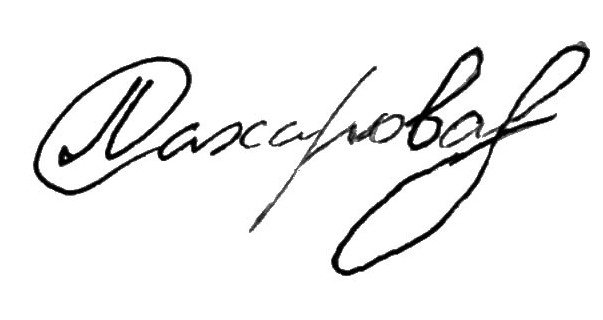 14.06.2018